Word of the Day: 1/26/2013deleterious   [del-i-teer-ee-uhs]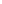 Part of speech:  adjective 1. injurious to health: 2. harmful; injurious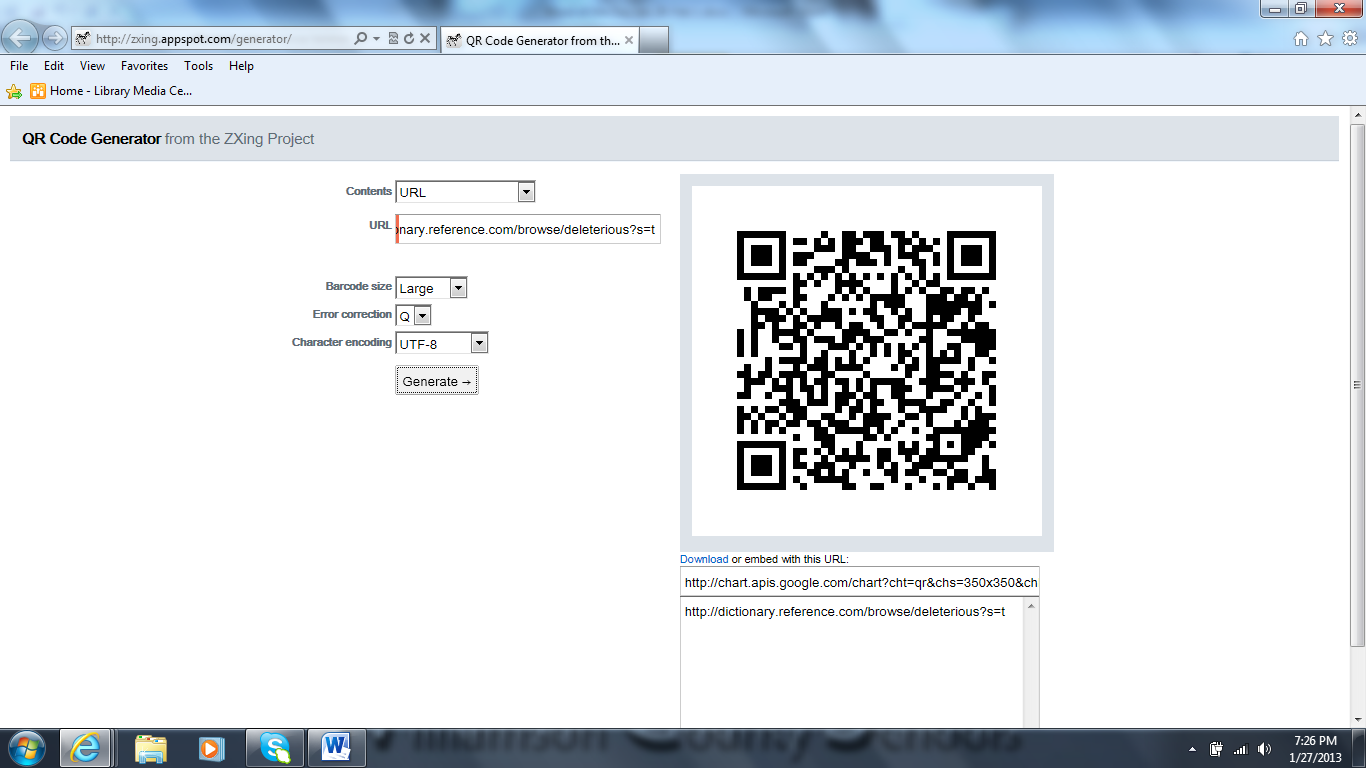 Example Sentence:
Over time, poor eating habits had a deleterious effect on her health.Word selected using Dictionary.com:                 http://dictionary.reference.com/Word of the Day: 1/27/2013enervate  [en-er-veyt]
Part of speech: verb1. to deprive of force or strength; destroy the vigor of; weaken. Example Sentence:
The lack of fans at away games seemed to enervate the football team. 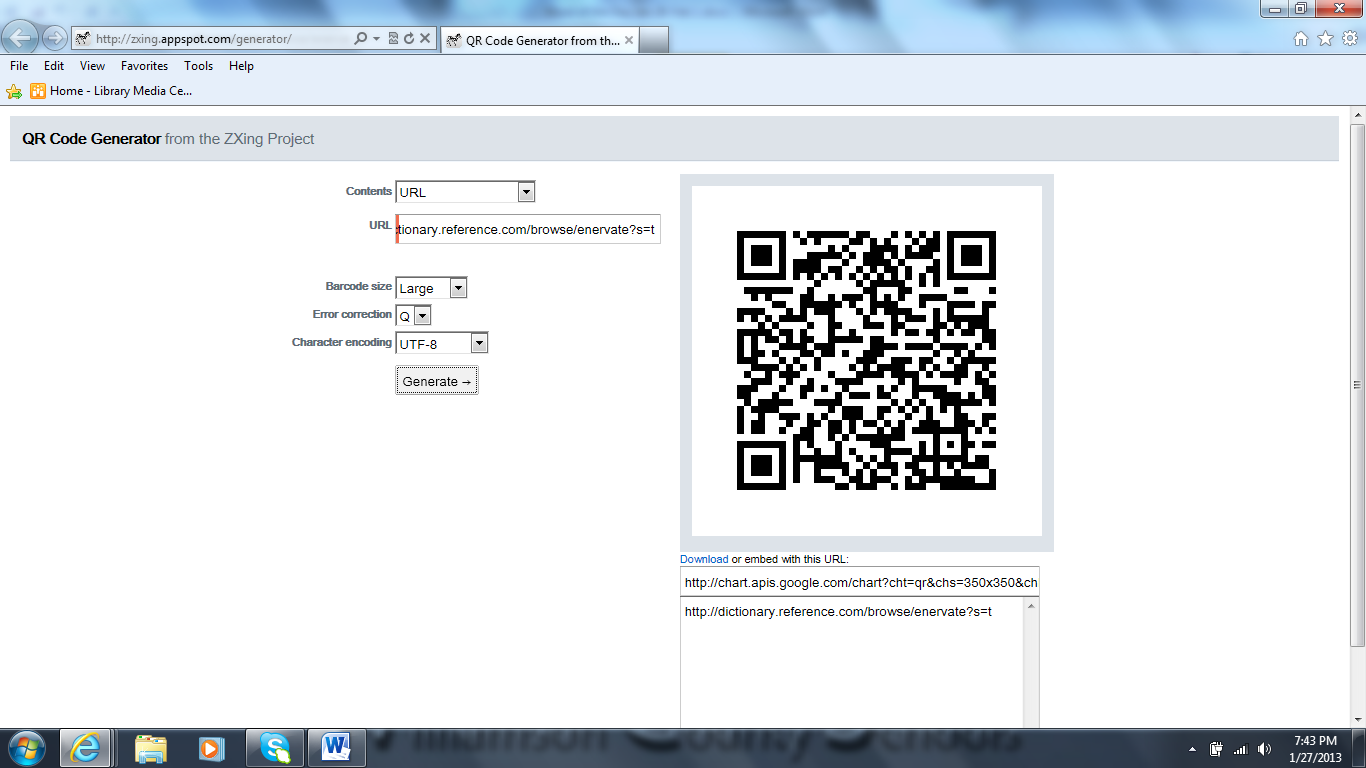 Word selected using Dictionary.com:                 http://dictionary.reference.com/WOW Word of the Day: 1/28/2013perfidious   [per-fid-ee-uhs]PART OF SPEECH: adjective1. deliberately faithless; treacherous; deceitful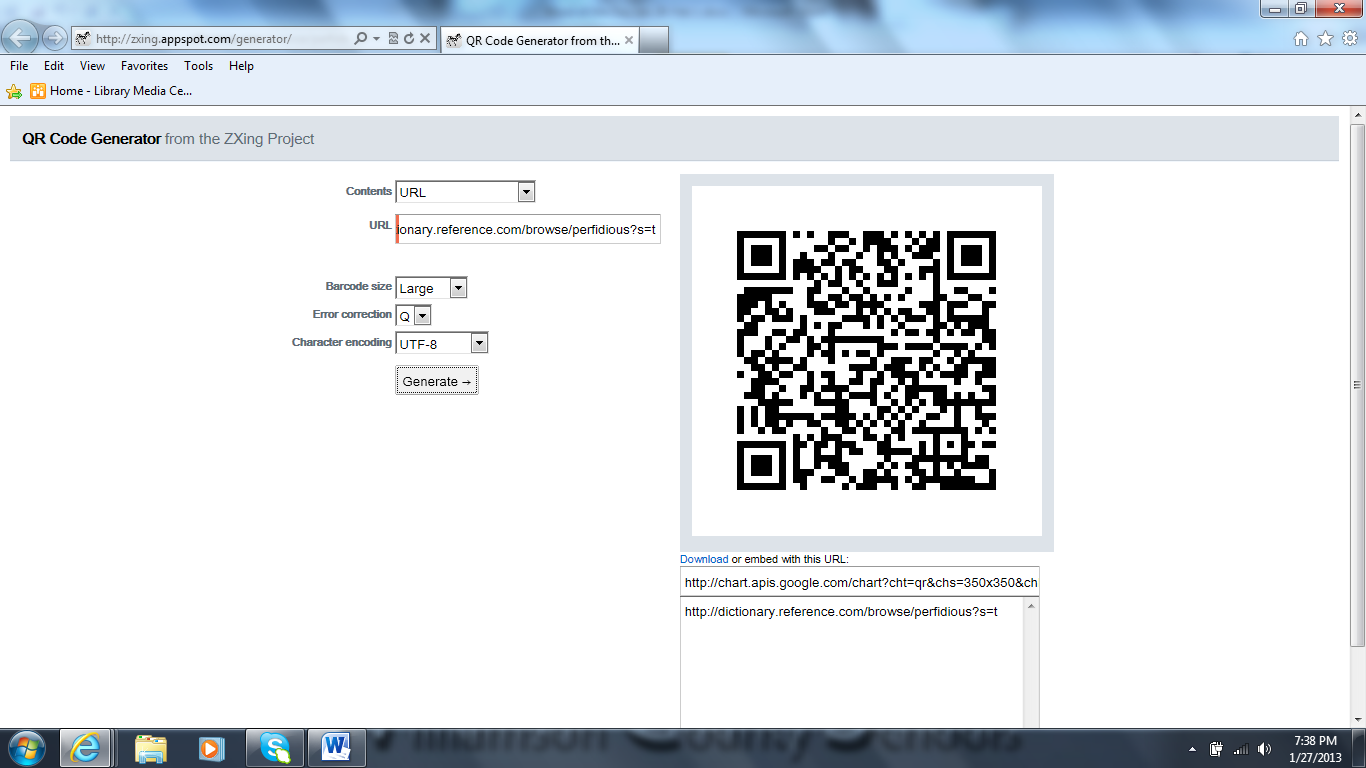 
Example Sentence: 
We were betrayed by a perfidious ally. 


Word selected using http://dictionary.reference.com/Word of the Day: 1/29/2013sagacity   [suh-gas-i-tee]PART OF SPEECH: nounacuteness of mental discernment and soundness of judgment. 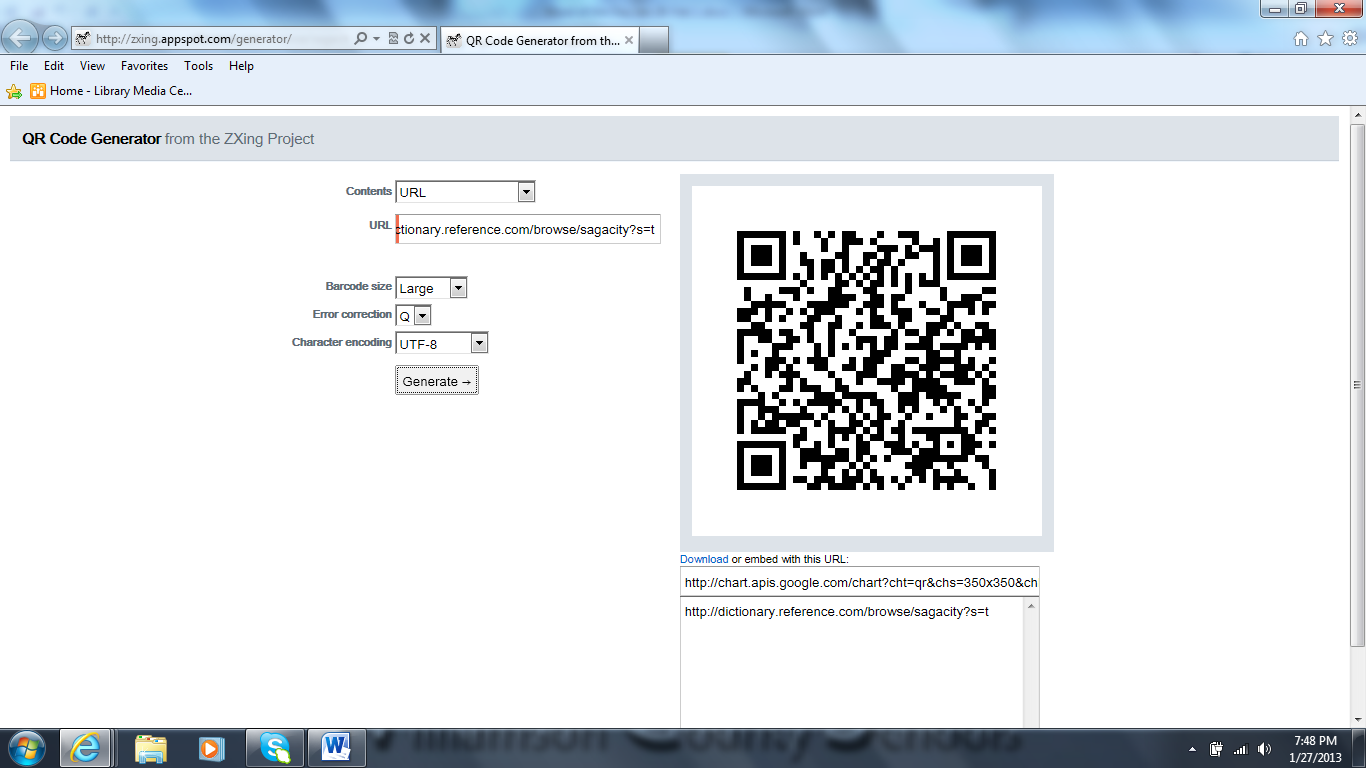 Example Sentence: But after the first year, popularity took second place to efficiency and sagacity. Word selected using: http://dictionary.reference.com/Word of the Day: 1/30/2013orator  [awr-uh-ter, or-]PART OF SPEECH: noun       1. a person who delivers an oration; a public speaker, especially one of great eloquence: 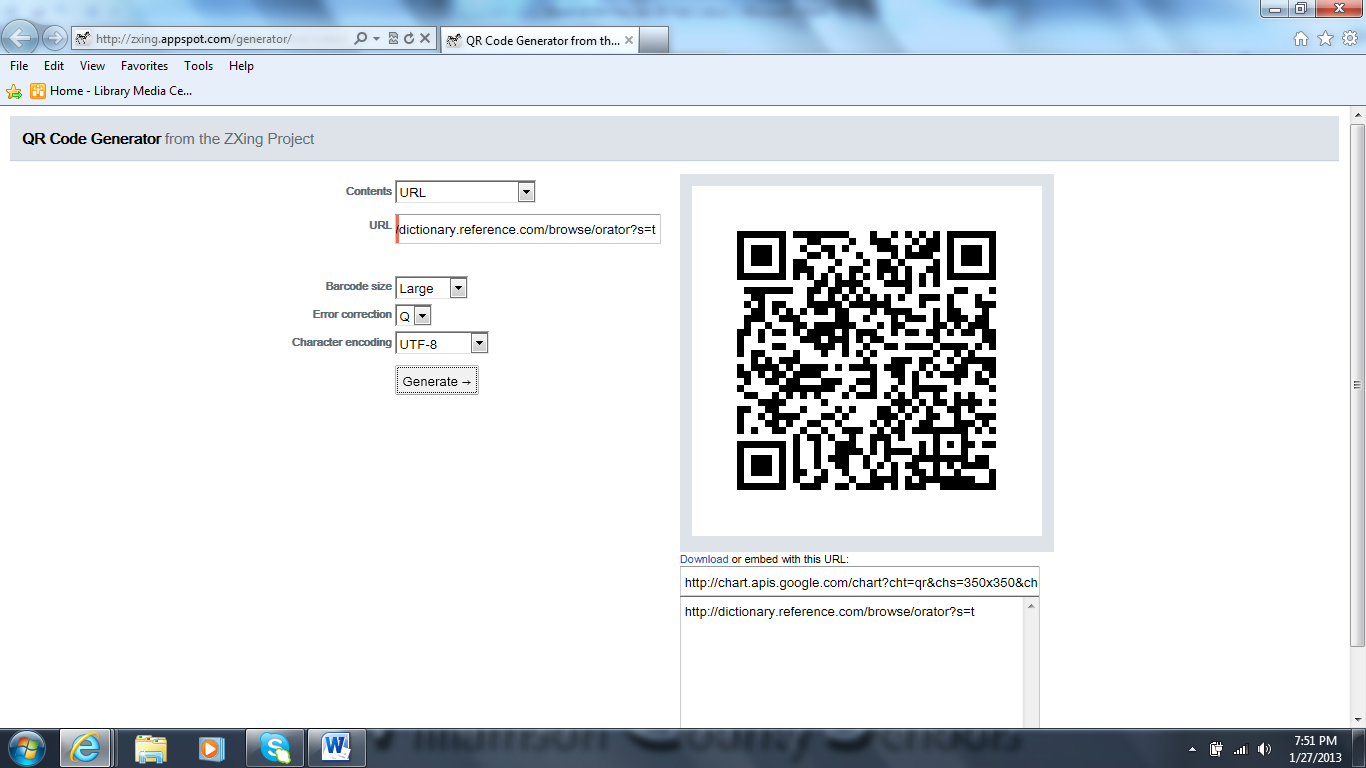 2. Law. a plaintiff in a case in a court of equity. 
Example Sentence: 
Demosthenes was one of the great orators of ancient Greece.
Word selected using: http://dictionary.reference.com/